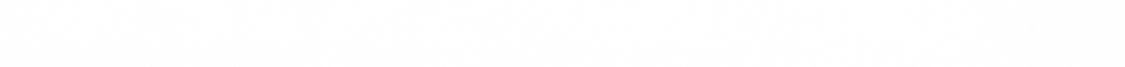 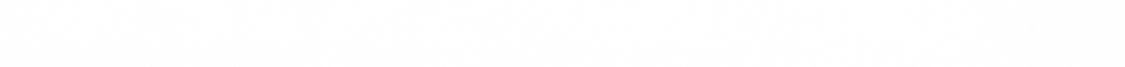 SundayMondayTuesdayWednesdayThursdayFridaySaturdayOrganic 4 Cheese MacVG1Organic Beef TacosBlue Corn TortillaEF2Organic Chicken Noodle SoupEF, DF3Watermelon Arugula & Feta SaladVG, EF456Organic Chicken Salad Croissant7Organic Beef Hot DogsWW BunDF8Organic Creamy Tomato SoupVG9Organic Blueberry Pie SmoothiesVG, EF10Organic Avocado Mango SaladVG, DF111213Organic Ham & Cheese PaniniEF14Chicken Fettuccine Alfredo15Organic Broccoli Cheese SoupVG16Turkey Bacon Avocado Roll-upDF17Organic Greek Chickpea SaladVG181920Organic Beef & Pork Lasagna21Chicken Caesar Salad22Mississippi Pot RoastSourdough Roll23Organic Greek Yogurt ParfaitVG24Organic Chicken Tortilla SoupEF252627PB&J Roll-upsVG, DF, EF28Strawberry Banana SmoothieVG, EF29Organic Spaghetti & Meatballs30June2021Notes: